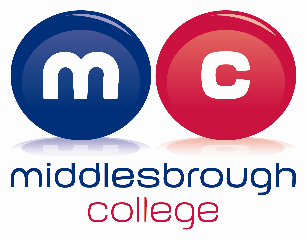 Job Description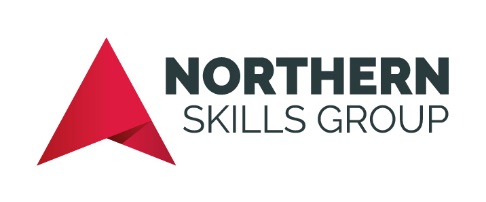 Purpose: Key Strategic Objectives To contribute to the overall improvement of student attendance and punctuality through partnership with students, parents and colleagues.To be actively involved in the attainment of objectives contained within the College’s Development Plan.To hold and actively demonstrate the College’s Core Values in all that you do.Aim High…Work Hard…Take Responsibility…Do What’s Right… Respect Others…Challenge Yourself….Take Pride……To commit to the College’s Safeguarding Policy and promote a safe environment for children, young people and vulnerable adults within the College.Specifically, the post holder's responsibilities will be as follows:To work as part of a team to provide pro-active and assertive support to students to overcome barriers to maximise their attendance and punctuality to ensure achievement and progression.To devise and undertake a range of strategies to improve student attendance.To be the main point of contact in relation to student punctuality and attendance issues for an allocated department.Work closely with Heads/Associate Directors of Quality and Personal Tutors to implement effective strategies and ensure there is the necessary interchange of information and consistency of systems and procedures to ensure that each student feels supported.To contact (by telephone / email / letter) students and their parents / carers following absence.To identify and monitor a flexible caseload of students and take appropriate action to improve attendance and punctuality.Liaise and refer students to the Safeguarding and Welfare Officer / Careers Team for specialist support and guidance as appropriate.Develop excellent working partnerships with students and parents / carers to promote the importance of good attendance and punctuality.Arrange review and performance improvement meetings with students and parents / carers and other College staff as appropriate within the remit of improving attendance and punctuality.Implement student action and improvement plans.Keep detailed and systematic records of all interventions.Provided detailed reports on the impact of interventions.Attend internal and external meetings as required.Have a high profile input to induction, tutorial programme and transition activities to promote positive ethos and high expectations.To actively show a commitment to the Departmental Strategic Objectives.To show an active commitment to the College's Equality and Diversity Policy, Quality Frameworks and Health & Safety Procedures.To actively participate in Continuous Professional Development including the introduction of new technologies to allow you to contribute effectively to the success of the College.To carry out such other appropriate duties commensurate with your skills, knowledge and experience.The College may, in consultation with you, need to vary these duties from time to time in order to respond to the changing requirements of the College.Signed:  __________________________________ Date:  ________Person Specification Contract ArrangementsStaff will be engaged under a Contract of Employment determined by Northern Skills Group Business Services, supported by Contract Guidelines. The following salient features will apply:Please note that all appointments are subject to a satisfactory Enhanced Disclosure & Barring Service check and receipt of two satisfactory references.Post HolderJob TitleAttendance OfficerResponsible toAssociate Director - QualityCategoryRefCriteria DescriptionMethod of Assessment1. Skills and Abilities1. Skills and Abilities1. Skills and Abilities1. Skills and AbilitiesEssential1.1Excellent organisational skills and the ability to prioritise and work effectively under pressure both from own initiative and as part of a team.Application/InterviewEssential1.2Excellent communication skills and the ability to interact positively with young people and their parents /carers and to work successfully with colleagues at all levels of the organisation.Application/InterviewEssential1.3Ability monitor and produce accurate and timely reports on relevant statistical information. Application/InterviewEssential1.4Excellent IT skills and experience in the use of Microsoft Office packages including, desirably ProSolution and ProMonitorApplication/InterviewEssential1.5Excellent record keeping skills and the ability to produce written reports to a high standard.2. Qualifications and Training2. Qualifications and Training2. Qualifications and Training2. Qualifications and TrainingEssential2.1Minimum Level 3 qualification in a relevant subject.Application/Verification of original certificatesEssential2.2Grade C or above in Maths and English (or equivalent)Application/Verification of original certificatesDesirable2.3Qualifications in Microsoft Office.Application/Verification of original certificates3. Attitude / Disposition3. Attitude / Disposition3. Attitude / Disposition3. Attitude / DispositionEssential3.1Excellent interpersonal skills with the ability to develop positive relationships at all levels both internally and externally to the College. Application/Interview/ReferencesEssential3.2Highly motivated and confident and the ability to motivate and inspire others.Application/Interview/ReferencesEssential3.3A positive attitude to students and their parents /carers.Application/Interview/ReferencesEssential3.4Commitment to excellence and to student success and positive progression.Application/Interview/ReferencesEssential3.5Ability to be resilient when situations are challenging.Essential3.6A high level of personal integrity with evidence of handling sensitive situations with tact and diplomacy and with complete regard for confidentiality.4. Knowledge4. Knowledge4. Knowledge4. KnowledgeEssential4.1Thorough understanding of the barriers to learning faced by students.Application/InterviewEssential4.2Knowledge of strategies to engage and motivate learners and effective ways of managing student attendance.Application/InterviewEssential4.3Knowledge of the Education Inspection Framework.Application/InterviewEssential4.4Knowledge and understanding of safeguarding principles and student welfare issues and of external agency support.5. Experience5. Experience5. Experience5. Experience5.1Experience of working with and supporting vulnerable and at risk young people and their families.5.2Experience of managing complex caseloads.5.3Previous experience of working with young people in an educational establishment and of coaching, mentoring and providing effective support to students.1.Contract typeNSG Business Services2.Working week35 hours, Term Time Only (40 weeks)3.HolidayColleagues are entitled to 25 days (FTE) annual leave plus statutory holidays.  Annual leave is a service related entitlement, which will increase as below and come into effect from the 1st January following the anniversary date. (holiday year 1 January - 31 December)5 years’ service   26 days10 years’ service 28 days15 years’ service 30 days.4.Period of NoticeTwo months5.Salary Scale£14,042.71 - £14,935.66 per annum6.PensionNorthern Skills Group operates a pension scheme through NEST.  The current contribution is 5% of pensionable salary.  7.Life AssuranceNon-contributory Life Assurance Scheme.  8.HealthcareNon-contributory Healthcare Scheme.9.SicknessThe Corporation’s Sickness Policy will apply and further information is available from the Human Resources Department on request.10.Probationary Period6 months11.Disclosure & Barring Service CheckFrom the 1 August 2018, new employees (with the exception of Apprentices, Business Support Scales 1, 2 & 3 or equivalent in Northern Skills Group) will be required to pay for the Disclosure & Barring Service Check, and this will be deducted from their payroll over the first three months of employment.  The current cost of a Disclosure & Barring Service Check is £58.40.